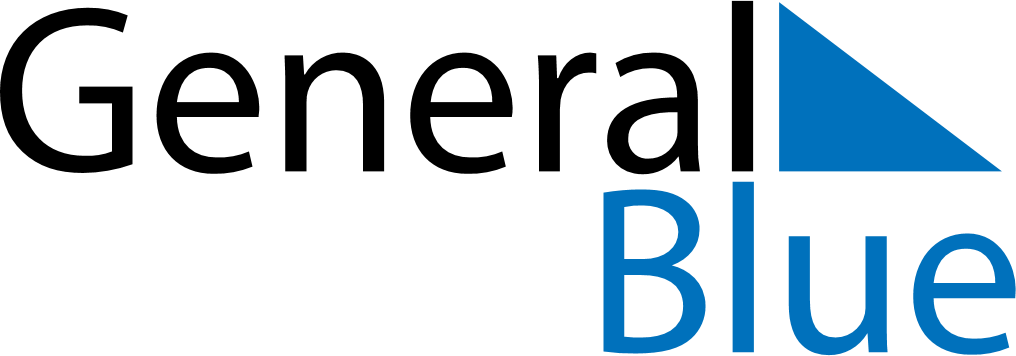 Meal PlannerMarch 21, 2022 - March 27, 2022Meal PlannerMarch 21, 2022 - March 27, 2022Meal PlannerMarch 21, 2022 - March 27, 2022Meal PlannerMarch 21, 2022 - March 27, 2022Meal PlannerMarch 21, 2022 - March 27, 2022Meal PlannerMarch 21, 2022 - March 27, 2022Meal PlannerMarch 21, 2022 - March 27, 2022Meal PlannerMarch 21, 2022 - March 27, 2022MondayMar 21TuesdayMar 22WednesdayMar 23ThursdayMar 24FridayMar 25SaturdayMar 26SundayMar 27BreakfastLunchDinner